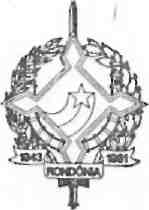 GOVERNO DO ESTADO DE RONDÔNIA
GABINETE DO GOVERNADORDECRETO Nº 1711 DE 29 DE NOVEMBRO DE 1983.O Governador do Estado de Rondônia no uso de suas atribuições legais, concede afastamento ao Dr. HUMBERTO DE MORAIS VASCONCELOS, Secretário de Estado da Segurança Pública e Dr. ADALBERTO MENDANHA, Corregedor Geral, para deslocarem-se à e idade de Brasília-DF, no período de 4 a 8 de dezembro de 1983, a serviço do Governo do Estado de Rondônia.Jorge Teixeira de OliveiraGovernador\0       V••.   i,      -